F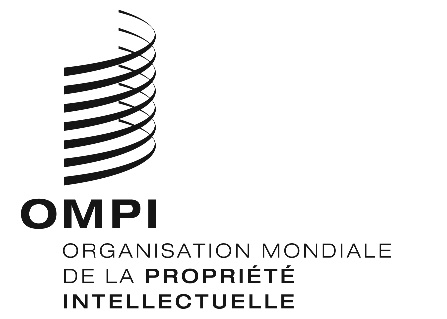 CDIP/25/3ORIGINAL : anglaisDATE : 5 mars 2020Comité du développement et de la propriété intellectuelle (CDIP)Vingt-cinquième sessionGenève, 18 – 22 mai 2020RAPPORT SUR LES WEBINAIRES CONSACRÉS À L’ASSISTANCE TECHNIQUEétabli par le SecrétariatÀ sa vingt-troisième session tenue du 20 au 24 mai 2019, le Comité du développement et de la propriété intellectuelle (CDIP) a, lors de l’examen du prototype de forum de discussion consacré à l’assistance technique (document CDIP/23/9), pris la décision ci-après figurant au paragraphe 8.1 du résumé présenté par le président :“(…) demandé au Secrétariat de mettre en place la plateforme de webinaires, ainsi qu’il est indiqué dans l’option B, pour une période initiale de six mois et de présenter un rapport d’évaluation sur le webinaire à la vingt-cinquième session du comité, pour un examen plus approfondi.”Pour donner suite à cette demande, le Secrétariat de l’OMPI a lancé une série de webinaires sur des thèmes liés à l’assistance technique.  Conformément à l’option B du document CDIP/23/9, à l’issue de la période initiale, le comité examinerait “son utilité pour déterminer si la plateforme de webinaires devrait être conservée en l’état, modifiée ou fermée”.Le présent document contient un rapport sur la série de webinaires qui, avec le rapport d’évaluation contenu dans le document CDIP/25/4, visent à faciliter l’examen de la question par le comité.  Les rapports d’achèvement de huit webinaires, établis par les experts avec la collaboration de la Division de la coordination du Plan d’action pour le développement de l’OMPI, sont contenus dans l’annexe du présent document.Administration de la plateforme des webinairesLes webinaires sont administrés par la Division de la coordination du Plan d’action pour le développement en coordination étroite avec les divisions et secteurs de l’OMPI concernés, à savoir : les bureaux régionaux, le Département pour les pays en transition et les pays développés, les bureaux extérieurs de l’OMPI, la Division des publications, le Département des technologies de l’information et de la communication et la Division de l’information et des médias.En juillet 2019, le Secrétariat a créé une page Web consacrée aux webinaires contenant un lien vers la page Web principale du Plan d’action pour le développement.  Des informations sur les prochains webinaires, les modalités d’inscription et de participation et la configuration requise pour participer (en ligne ou par téléphone) ont été publiées.Les webinaires ont eu lieu en direct, à l’aide du logiciel gotoWebinar.  Les enregistrements vidéo et les exposés en PowerPoint de tous les webinaires sont disponibles sur la page Web consacrée aux webinaires.Sélection de thèmes et d’expertsAfin de répondre à la demande des États membres tendant à ce que toutes les langues et toutes les régions géographiques soient prises en considération, le Secrétariat a organisé huit webinaires comme indiqué ci-dessous : un dans chacune des six langues officielles des Nations Unies, plus deux autres en anglais destinés à couvrir également les pays anglophones d’Afrique et des Caraïbes.Les thèmes et les experts ont été sélectionnés en consultation avec les États membres, les bureaux régionaux de l’OMPI concernés, le Département pour les pays en transition et les pays développés et les bureaux extérieurs de l’OMPI.  Lors du choix des thèmes, une attention particulière a été accordée aux besoins et demandes spécifiques des différentes régions, compte tenu du fait que le but des webinaires pendant la phase pilote, conformément à la décision du comité, était de traiter des thèmes liés à l’assistance technique.Conformément au document CDIP/23/9, le Secrétariat a invité les États membres à proposer des experts et des thèmes pour les webinaires.  Cependant, la plupart des propositions initialement reçues par le Secrétariat ne portaient pas sur des thèmes liés à l’assistance technique.  Après discussion avec les États membres concernés, il a été convenu de trouver d’autres thèmes pour la phase pilote.La sélection et le recrutement des experts ont été fondés sur l’expérience dans le domaine, la connaissance du thème à traiter, la langue et la région.Structure et principaux renseignements concernant les webinairesLes huit webinaires ont suivi la même structure de base, avec de légères variations :Le webinaire a été ouvert par un représentant de la Division de la coordination du Plan d’action pour le développement.Des remarques liminaires ont été formulées par un représentant du bureau régional concerné, du Département pour les pays en transition et les pays développés ou du bureau extérieur de l’OMPI concerné.L’exposé a été présenté par l’expert engagé pour diriger le webinaire.  Les participants ont pu voir à la fois la Webcam de l’expert et l’exposé en PowerPoint sur leur écran.La séance de questions-réponses a été animée par des représentants de l’OMPI.  Les participants posaient des questions par écrit sur un forum de discussion.  L’expert répondait oralement.Les webinaires se déroulant en direct, des tests techniques et des séances de répétition ont été organisés par la Division de la coordination du Plan d’action pour le développement avec les experts et tous les acteurs concernés avant la tenue effective des webinaires.  Le but était de limiter les conséquences de problèmes techniques lors de la diffusion en direct et de s’assurer que l’exposé serait présenté de façon bien organisée.Les webinaires étaient interactifs, en particulier la séance de questions-réponses.  Les participants ont posé un grand nombre de questions sur divers aspects de l’assistance technique, ce qui reflétait la diversité du public.  Certaines questions étaient adressées aux experts des webinaires, d’autres aux représentants de l’OMPI.  Les questions auxquelles il n’a pas été possible de répondre pendant les webinaires par manque de temps ont été traitées ultérieurement par courrier électronique.Le nombre d’inscriptions, la participation et le taux de réponse aux enquêtes de satisfaction diffusées après les webinaires ont varié d’un événement à l’autre, ainsi qu’il ressort du tableau ci-dessous :Les réponses des participants aux questionnaires de satisfaction ont été, dans l’ensemble, positives.  Comme indiqué dans les rapports d’achèvement contenus dans l’annexe, la majorité des participants ayant répondu aux questionnaires (taux de réponse variable d’un webinaire à l’autre) se sont déclarés satisfaits des webinaires et seraient prêts à assister à des événements similaires à l’avenir et à les recommander.  Les avis exprimés par les experts, de manière informelle et dans leurs rapports d’achèvement, ont également été positifs.Promotion des webinairesLa promotion des webinaires a été assurée par le Secrétariat, avec l’aide des experts.Tout d’abord, le public cible de chaque webinaire a été déterminé en fonction de la région et de la langue.  Le plus souvent, il s’agissait notamment des offices de propriété intellectuelle et autres destinataires de l’assistance technique, des consultants employés par l’OMPI pour la fourniture de l’assistance technique, du personnel de l’OMPI chargé de la fourniture de l’assistance technique, du personnel des missions permanentes et autres fonctionnaires nationaux, et d’autres personnes issues de différents milieux et intéressées par les activités de l’OMPI.Ensuite, la promotion de l’événement a été menée auprès du public cible, en vue d’accroître la visibilité et de favoriser une participation maximale.  La promotion des webinaires a été faite par l’intermédiaire de communications par courrier électronique, du site Web de l’OMPI et, dans certains cas, des médias sociaux (twitter).Taux d’utilisation du budgetLe budget initialement prévu pour la phase pilote des webinaires était de 75 745 francs suisses.  Les dépenses effectives se sont élevées à 56 847 francs suisses.  Le taux d’utilisation a donc été de 75%.Le CDIP est invitéà prendre note des informations contenues dans le présent document età examiner la voie à suivre.[L’annexe suit]N°TitreDateLangueIComment tirer parti des nouveaux outils et des nouvelles méthodes pour fournir une assistance technique efficace dans les pays arabes18 septembre 2019ArabeIIAssistance technique : possibilités de perfectionnement professionnel25 octobre 2019RusseIIIPropriété intellectuelle, exportations et investissement étranger : comment l’assistance technique fournie par l’OMPI peut-elle faciliter les synergies?14 novembre 2019 EspagnolIVPropriété intellectuelle, exportations et investissement étranger : comment l’assistance technique fournie par l’OMPI peut-elle faciliter les synergies?28 novembre 2019 AnglaisVLe rôle de l’assistance technique dans le domaine de la propriété intellectuelle et de l’innovation pour la compétitivité des entreprises en Afrique 10 décembre 2019AnglaisVIUtilisation stratégique de l’assistance technique fournie par l’OMPI pour accélérer les progrès fondés sur l’innovation 11 décembre 2019AnglaisVIILe rôle de l’assistance technique dans le domaine de la propriété intellectuelle et de l’innovation pour la compétitivité des entreprises en Afrique16 décembre 2019FrançaisVIIIQuel est le rôle joué par l’assistance technique dans la formulation et la mise en œuvre d’une stratégie efficace en matière de propriété intellectuelle?17 décembre 2019ChinoisN°LangueInscriptionsParticipationTaux de réponse à l’enquêteIArabe1617756%IIRusse1595630%IIIEspagnol 2739252%IVAnglais (Caraïbes)2095843%VAnglais (Afrique)983250%VIAnglais (Asie et Pacifique)1556761%VIIFrançais912665%VIIIChinois535623%